Sample Assessment Tasks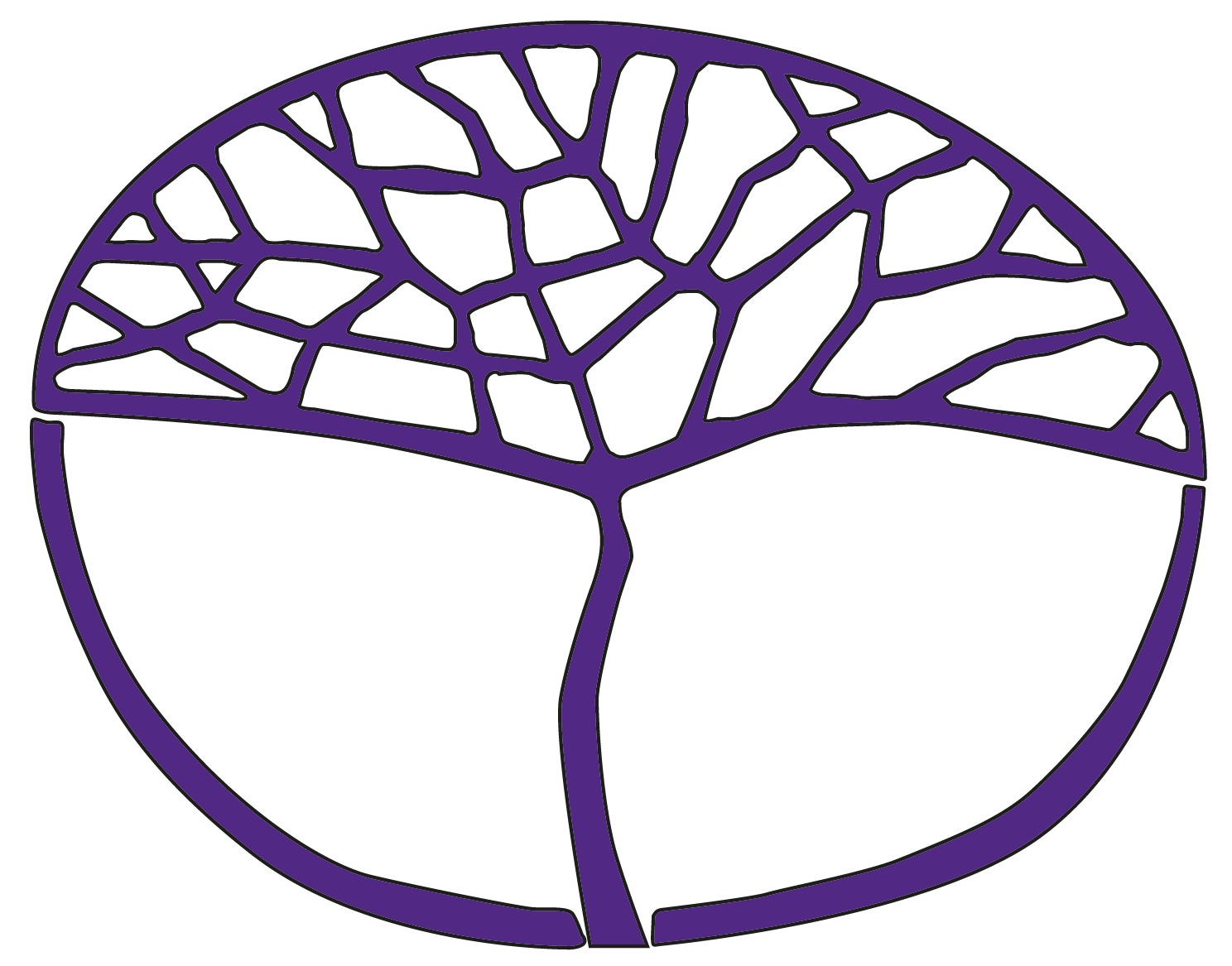 AviationATAR Year 11Copyright© School Curriculum and Standards Authority, 2014This document – apart from any third party copyright material contained in it – may be freely copied, or communicated on an intranet, for non-commercial purposes in educational institutions, provided that the School Curriculum and Standards Authority is acknowledged as the copyright owner, and that the Authority’s moral rights are not infringed.Copying or communication for any other purpose can be done only within the terms of the Copyright Act 1968 or with prior written permission of the School Curriculum and Standards Authority. Copying or communication of any third party copyright material can be done only within the terms of the Copyright Act 1968 or with permission of the copyright owners.Any content in this document that has been derived from the Australian Curriculum may be used under the terms of the Creative Commons Attribution-NonCommercial 3.0 Australia licenceDisclaimerAny resources such as texts, websites and so on that may be referred to in this document are provided as examples of resources that teachers can use to support their learning programs. Their inclusion does not imply that they are mandatory or that they are the only resources relevant to the course.Sample assessment taskAviation – ATAR Year 11Task 7 – Unit 2Assessment type: InvestigationConditionsTime for the task: 2 weeksTask weighting5% of the school mark for this pair of units____________________________________________________________________________________________________Development of four-stroke internal combustion engines Trace the development of the four-stroke internal combustion engine between 1860 and 1920 and discuss how it was adapted to meet the requirements for powered flight.Include the following in your answer:construct a timeline to outline five Major developments (dates, person/company and description) for each time period of the four-stroke, internal combustion engine:1860 to 1903 1903 to 1920 (four-stroke engines used in aircraft)describe the major components of a four-stroke internal combustion engine (include a 
hand-drawn, well-labelled diagram)explain the principles of operation of a four-stroke internal combustion enginecompare the following types of engines used in aircraft from 1903 to1920 (design, advantages/impact and limitations)horizontally opposedin-linerotaryradialcite references in your bibliography in the correct format (use at least three (3) references).Your research should be written in report style and submitted as a word document. Use headings and sub-headings (if applicable) when addressing the criteria. Include diagrams to illustrate your answer where possible. Marking key for sample assessment task 7 – Unit 2Trace the development of the four-stroke internal combustion engine between 1860 and 1920  and discuss how it was adapted to meet the requirements for powered flight.Include the following in your answer:construct a timeline to outline five Major developments (dates, person/company and description) for each time period of the four-stroke, internal combustion engine:1860 to 1903 1903 to 1920 (four-stroke engines used in aircraft)Development of the internal combustion engine (1860–1903)Development of the aircraft engine (1903–1920)describe the major components of a four-stroke internal combustion engine (include a 
hand-drawn, well-labelled diagram)explain the principles of operation of a four-stroke internal combustion enginecompare the following types of engines (horizontally opposed, in-line, rotary, radial) used in aircraft from 1903 to 1920 (design, advantages/impact and limitations)cite references in your bibliography in the correct format (use at least three (3) references).ACKNOWLEDGEMENTSDevelopment of the aircraft engine (1903 to1920): teacher notesInformation from: History of the internal combustion engine. (2014). Retrieved June, 2014, from http://en.wikipedia.org/wiki/History_of_the_internal_combustion_engineUsed under Creative Commons Attribution-ShareAlike 3.0 Unported licence.Development of the aircraft engine (1903 to1920): teacher notesInformation from: Aircraft engine. (2014). Retrieved June, 2014, from http://en.wikipedia.org/wiki/Aircraft_engineUsed under Creative Commons Attribution-ShareAlike 3.0 Unported licence.Sample assessment taskAviation – ATAR Year 11Task 10 – Unit 2Assessment type: Test – Human factorsConditionsPeriod allowed for completion of the task: 1 hourTask weighting4% of the school mark for this pair of units____________________________________________________________________________________________________Multiple-choice	(10 marks)1. 	The structure that controls the amount of light entering the eye is the 	(a)	pupil.	(b)	lens.	(c)	iris.	(d)	ciliary muscle.2.	The two parts of the eye that affect the focus of light rays onto the retina are the 	(a)	lens and fovea.	(b)	lens and cornea.	(c)	fovea and iris.	(d)	cornea and iris.3.	In order to maintain focus on an object as it approaches more closely, the eye will	(a)	contract the ciliary muscle causing the lens to bulge.	(b)	relax the ciliary muscle causing the lens to bulge.	(c)	tighten the suspensory ligaments on the lens and thereby flatten the lens.	(d)	dilate the pupil so that more light can be used to accommodate the object.4.	The two different types of light-sensitive cells in the retina are the	(a) 	rods, which are more sensitive to colour, and cones, which are more sensitive 			in dim light.	(b) 	rods, which are more sensitive in dim light, and cones, which are more 				sensitive to colour.	(c) 	rods and cones, which respond similarly in most lighting conditions.	(d) 	rods, which are concentrated in the fovea area of the retina, and cones, which		are concentrated in the outer region of the retina.5.	At night, by looking to the side of (rather than straight at) dimly lit ground objects, 	pilots will usually	(a)	be less susceptible to spatial disorientation.	(b)	not lose their dark adaptation.	(c)	distinguish colours more easily.	(d)	see the objects more clearly.6. 	Jill has hypermetropia. If she goes flying without corrective spectacles, she will have	diffculty in	(a) 	seeing near objects.	(b) 	seeing distant objects.	(c) 	distinguishing colours at night.	(d) 	seeing both near and distant objects.7. 	A pilot with a high count of red blood cells will perform well in tests of physical endurance 	because	(a)	waste products will be removed from the body easily.	(b)	excess levels of glucose will increase levels of respiration.	(c)	the reduced plasma volume will lower carbon dioxide levels.	(d) 	high levels of oxygen will be available to the muscles.8.	The right ventricle of the heart pumps:	(a)	oxygenated blood to the rest of the body	(b)	deoxygenated blood to the right atrium	(c)	deoxygenated blood to the lungs	(d) 	oxygenated blood to the right atrium9.	The eardrum is otherwise known as the 	(a)	pinna.	(b)	tympanic membrane.	(c)	auditory canal.	(d)	oval window.10.	Blood does not usually come into contact with the cells it supplies. Exchange of gases 	between the blood and the cells occurs through	(a)	capillary networks.	(b)	lymphatic vessels.	(c)	extracellular fluid.	(d)	intracellular fluid.Short answer	(37 marks)11. 	(a)	Explain the role of the vestibular apparatus (semi-circular canals and the otolith 			organs) in sensing turning, acceleration and deceleration effects on the human body. 			Use diagrams to support your answer. 	(12 marks)	(b)	A passenger suffering from a head cold experiences pain inside the ear during the 			descent. Explain, with reference to the structures of the ear and outline the risks of 			damage that may occur. 	(5 marks)12.	(a)	Use a diagram to explain the process of inhaling a breath of air by humans.					(11 marks)	(b)	A pilot ejects from an aircraft at very high altitude. Even though his mask is 			still delivering oxygen, he may find he cannot inhale successfully. Explain the 			reason.	(2 marks)13.	(a)	Describe how the circulatory system transports oxygen around the body. 	(4 marks)	(b)	Typical cruising altitudes in commercial aircraft are in the range of 11 000–12 200 		metres (36 000–40 000 feet) and aircraft cabins have to be pressurised. Explain how 		travel in pressurised aircraft can affect the levels of oxygen in the blood. 				(3 marks)Marking key for sample assessment task 10 – Unit 2Multiple-choice	(10 marks)Short answer	(37 marks)11. 	(a)	Explain the role of the vestibular apparatus (semi-circular canals and the otolith 		organs) in sensing turning, acceleration and deceleration effects on the human body. 		Use diagrams to support your answer. 	(12 marks)(b)	A passenger suffering from a head cold experiences pain inside the ear during the descent. Explain, with reference to the structures of the ear and outline the risks of damage that may occur. 	(5 marks)12.	(a)	Use a diagram to explain the process of inhaling a breath of air by humans.	(11 marks)	(b)	A pilot ejects from an aircraft at very high altitude. Even though his mask is still 			delivering oxygen, he may find he cannot inhale successfully. Explain the reason.	(2 marks)13.	(a)	Describe how the circulatory system transports oxygen around the body. 	(4 marks)(b)	Typical cruising altitudes in commercial aircraft are in the range of 11 000–12 200 metres (36 000–40 000 feet) and aircraft cabins have to be pressurised. Explain how travel in pressurised aircraft can affect the levels of oxygen in the blood. 	(3 marks)DescriptionMarksAny five of the following (1 mark for date, 1 mark for person/company/1–2 marks for a description of the development:first internal combustion engine first atmospheric engine first compression engineAtkinson cycle enginefirst petrol enginerotary engine/sdiesel engineboxer/horizontally opposed/flat engine1–20Answer could include, but is not limited to:Answer could include, but is not limited to:Teacher notes:Teacher notes:DescriptionMarksAny five of the following (1 mark for date, 1 mark for person/company/1–2 marks for a description of the development:in-line engine (Wright Flyer)water-cooled radial engineair-cooled radial engineV8 water-cooled enginerotary engine (Gnome)turbochargerhorizontal opposed1–20Answer could include, but is not limited to:Answer could include, but is not limited to:Teacher notes:Teacher notes:DescriptionMarksAccurately draws a fully labelled diagram including ten of the following components:crankshaftcrankcasepiston/piston rod/connecting rodcylindercombustion chamberintake manifold/intake valve/inlet valveexhaust valverocker armelectrical contact/spark plugwater jacket1–10Total/10DescriptionMarks1. Intake stroke1–3provides a detailed explanation of the intake stroke including labelled diagrams3provides a brief explanation of the intake stroke or draws a labelled diagram of the intake stroke2names the intake stroke and states its purpose12. Compression stroke1–3provides a detailed explanation of the compression stroke including labelled diagrams3provides a brief explanation of the compression stroke or draws a labelled diagram of the intake stroke2names the compression stroke and states its purpose13. Power stroke1–3provides a detailed explanation of the power stroke including labelled diagrams3provides a brief explanation of the power stroke or draws a labelled diagram of the intake stroke2names the power stroke and states its purpose14. Exhaust stroke1–3provides a detailed explanation of the exhaust stroke including labelled diagrams3provides a brief explanation of the exhaust stroke or draws a labelled diagram of the intake stroke2names the exhaust stroke and states its purpose1Total/12DescriptionDescriptionDescriptionDescriptionDescriptionMarksAny one of the following points in each box for one mark.Any one of the following points in each box for one mark.Any one of the following points in each box for one mark.Any one of the following points in each box for one mark.Any one of the following points in each box for one mark.Type of engineType of engineType of engineType of engineInline Horizontally opposed/boxerRadialRotaryDesignCylinders lined up in a rowTwo banks of cylinders on opposite sides of a centrally located crankcaseOne or more rows of cylinders arranged around a centrally located crankcase. Odd number in each rowCylinders are in a circle around the crankcase, but the crankshaft is fixed to the airframe and propeller fixed to engine case. The crankcase and cylinders rotate4Advantages/ImpactWright flyer – first heavier than air, self propelled, manoeuvrable, piloted aircraftInspired further development of aircraftMuch shorter crankshaft/crankcase reduces the power to weight ratioPopular engines used on small aeroplanesAir-cooled engine reduces the weightReliability – shorter crankshaft produces less vibration. Reduces wear and fatigueRadial engines generally run smootherHad speed and agilityUsed to power bombers during WWI, but not continued after the war4LimitationsLong crankshaft and crankcase, with water cooling makes it very heavyShape not streamlined and impedes visibility for pilotsHaving all of the cylinders exposed to the airflow increases dragPilot visibility is often poorer due to the bulk of the engineLower cylinders collect oil when stopped and if not cleared causes serious damage to hydrostatic lockGyroscopic effect of the heavy rotating engine produces handling problemsA large amount of oil is consumed as it is mixed with the fuel and ejected into exhaust fumesCastor oil used during the war produced fumes4TotalTotalTotalTotalTotal/12DescriptionMarkscites three references1–3uses correct formatting for references1–2Total/5QuestionCorrect response1c2b3a4b5d6a7d8c9b10cDescriptionMarksVestibule (utricle and saccule)labelled diagram of the macula (gelatinous mass) to show otoliths, sensory hair cells and nerve fibres/vestibular nerve1–4hair cells (utricle) are embedded in a gelatinous mass coated on top by dense calcium carbonate/otolithsacceleration/deceleration/changes in linear motion cause the otoliths to move and trigger the hair cells which generate nerve impulses to the brain1–2Semicircular canalslabelled diagram of the ampulla (swollen base of each semicircular canal) to show endolymph, cupula, sensory hair cells and nerve fibres/vestibular nerve1–4set at right angles to each other/detects direction of movementchanges in direction bend the cupula and stimulate hair cells which generate a nerve impulse to the brain1–2Total/12DescriptionMarksmiddle ear is connected to the throat by the Eustachian tubeallows air pressure in the middle ear to remain same as the outside aireustachian tube becomes blocked with a coldpressure is not equalised/change in external air pressure during descent  causes pain1–4risk–burst tympanic membrane/eardrum1Total/5DescriptionMarksLabelled diagram showing the trachea, bronchus/bronchi, lung, diaphragm1–4Inhalationdiaphragm contracts and flattensintercostal muscles contract to pull the ribs upwards and outwardsincreases the volume of the thoracic cavitypressure gradient is created/low air pressure in the thoracic cavityair moves from relatively high pressure outside to equalise the pressure/lungs inflate1–5Exhalationintercostal muscles and diaphragm relaxreduces the volume of the thoracic cavity/increases the pressure/forcing air out of the lungs1–2Total/11DescriptionMarksdifference between the pressure inside the thoracic cavity and the atmosphere is less at high altitudesthe mechanical process depends on this difference in pressure making it difficult to inhale1–2Total/2DescriptionMarksred blood cells/erythrocytescontain haemoglobinhaemoglobin combines with oxygen to form oxyhaemoglobinin oxygen-deficient areas the oxyhaemoglobin releases the oxygen 1–4Total/4DescriptionMarkscabin air pressure is lower than air pressure at sea level/air pressure decreases as altitude increases1less oxygen is taken up by the blood1this can result in hypoxia1Total/3